*Daha önce yabancı kimlik numarası alınmış ise belirtilmesi zorunludur.  (If taken before foreigners identification number must be specified.)ÖNEMLİ:         Formun pasaport bilgileri baz alınarak doldurulması esastır.	          İngilizce başlıklar sadece bilgi amaçlı olup, formun Türkçe doldurulması esastır.IMPORTANT: Form to be filled on the basis of the passport information is essential.	          The English captions are for informative purposes only, it is essential that the forms are filled out in Turkish.* BİLGİLERİN BÜYÜK HARFLERLE DOLDURULMASI ESASTIR.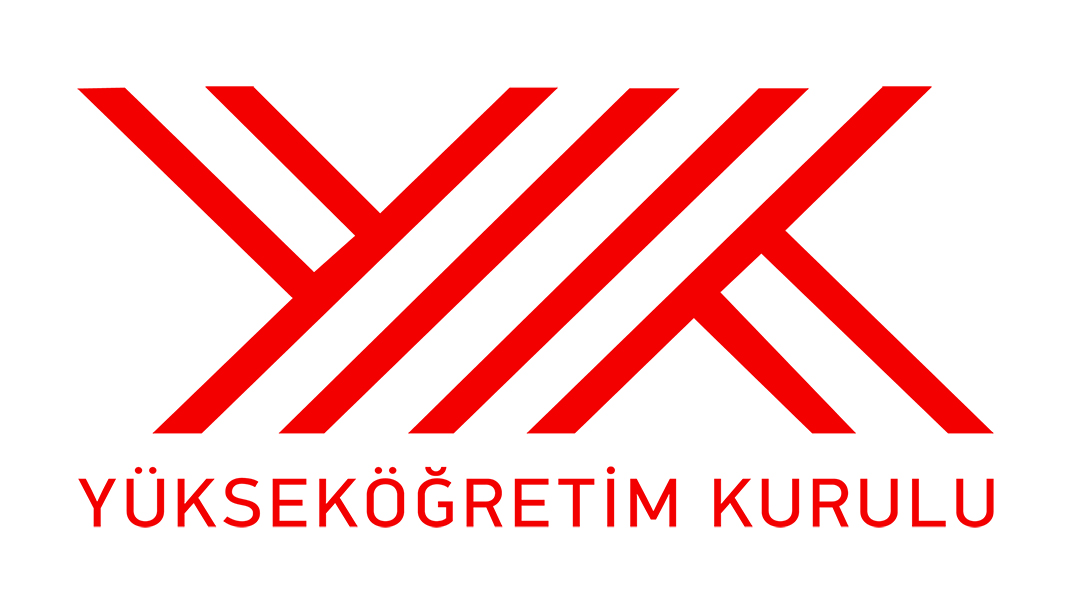 YABANCI UYRUKLU ÖĞRETİM ELEMANI BİLGİ FORMU(Information Form for Foriegn Acedemic Staft)YABANCI KİMLİK NUMARASI*(Foreigners Id No)ÇALIŞACAĞI YÜKSEKÖĞRETİM KURUMU /FAKÜLTE/BÖLÜM/UNVANIADI (Name)SOYADI (Surname)ANA ADI (Mother’ s Name)BABA ADI (Father’ s Name)DOĞUM YERİ (Place of Birth)DOĞUM TARİHİ (Date of Birth) (DD/MM/YYYY)MEDENİ HALİ (Marital Status)CİNSİYET (Sex)UYRUĞU (Nationality)Ülke Kodu:                 Ülke Adı:GÖREV BAŞLANGIÇ TARİHİ (Beginning Date of Employment)(DD/MM/YYYY)GÖREV BİTİŞ TARİHİ (Ending Date of Employment)(DD/MM/YYYY)TAŞIDIĞI PASAPORTUN CİNSİ, NUMARASI, TARİHİ VE GEÇERLİLİK SÜRESİ(Pasaport Type, Passport Number, Date and Validity Period)YURT DIŞINDAN HANGİ DIŞ TEMSİLCİLİĞİMİZDEN ÇALIŞMA VİZESİ ALACAĞI(Which Foreign Delegations do you get Employment Visa From Abroad)